Reading (excerpt from openstax University Physics)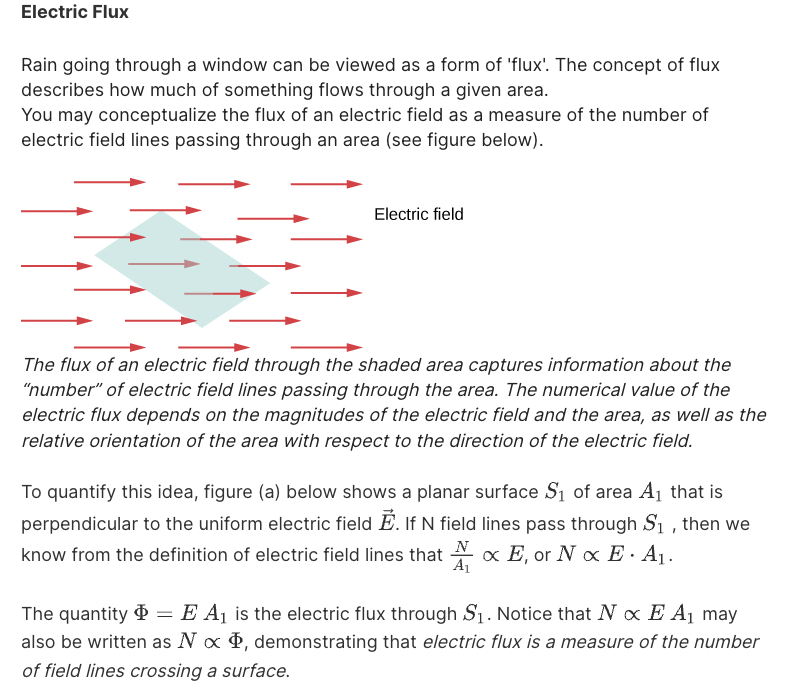 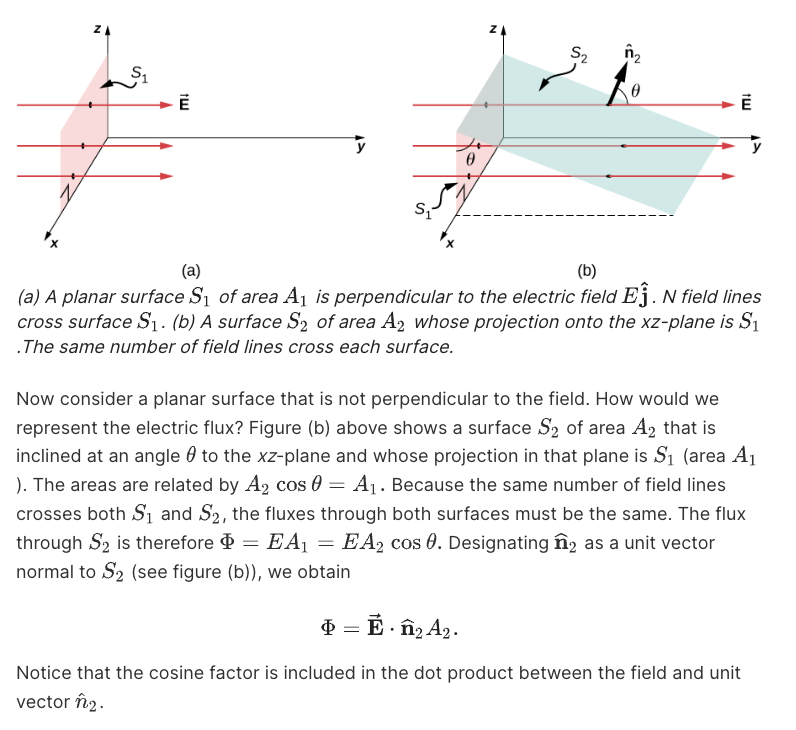 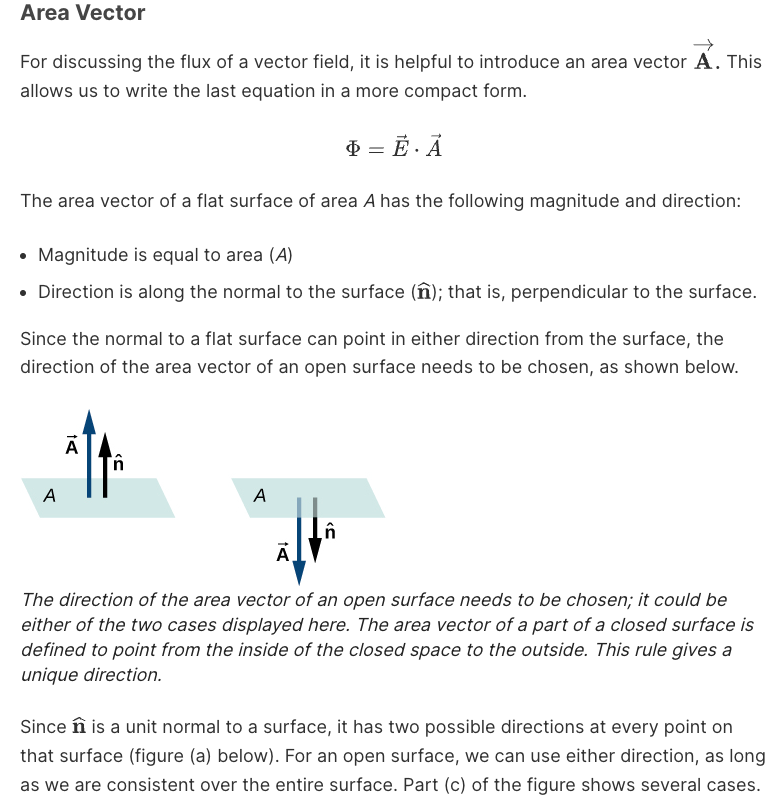 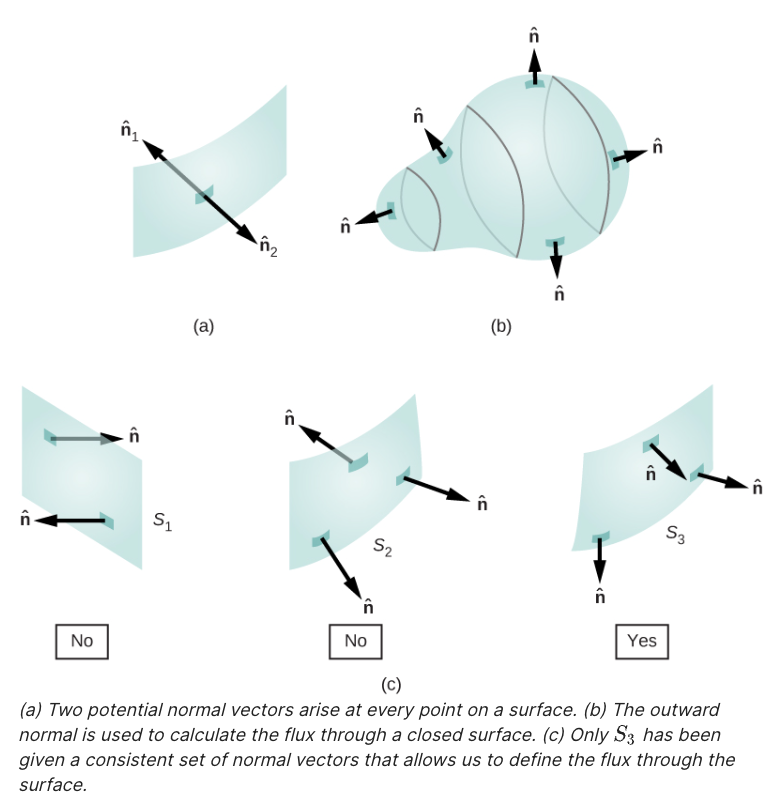 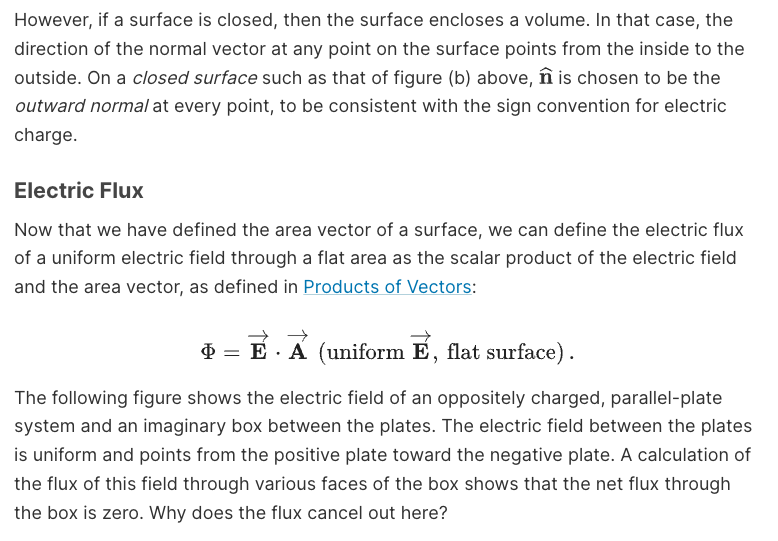 Access for free at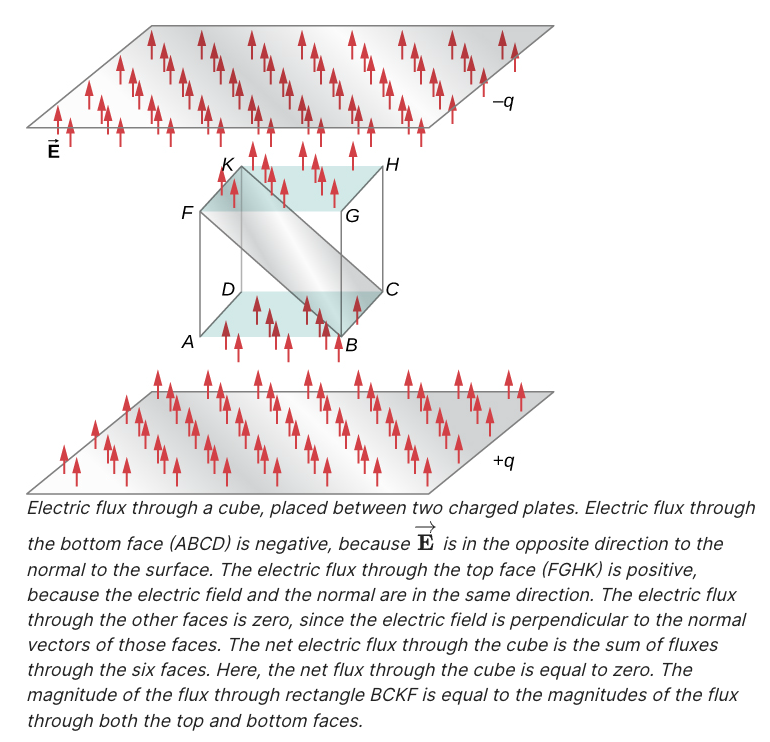 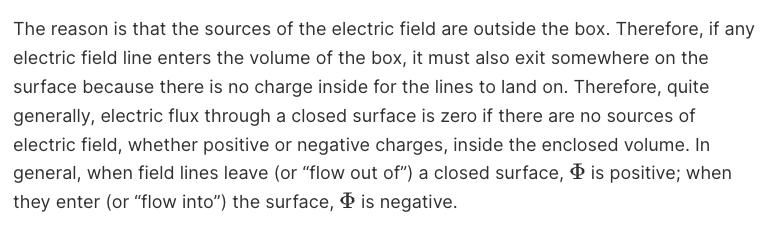 https://openstax.org/books/university-physics-volume-2/pages/6-1-electric-flux